TANTÁRGYI ADATLAPTantárgyleírásAlapadatokTantárgy neve (magyarul, angolul)  ● Azonosító (tantárgykód)BMEEPA tantárgy jellegeKurzustípusok és óraszámokTanulmányi teljesítményértékelés (minőségi értékelés) típusaKreditszám TantárgyfelelősTantárgyat gondozó oktatási szervezeti egységA tantárgy weblapja A tantárgy oktatásának nyelve A tantárgy tantervi szerepe, ajánlott féléveKözvetlen előkövetelmények Erős előkövetelmény:Gyenge előkövetelmény:Párhuzamos előkövetelmény:Kizáró feltétel (nem vehető fel a tantárgy, ha korábban teljesítette az alábbi tantárgyak vagy tantárgycsoportok bármelyikét):A tantárgyleírás érvényességeJóváhagyásra benyújtva az Építészmérnöki Kar Tanácsához: 2022. március.Jóváhagyta az Építészmérnöki Kar Kari Tanácsa a 2022. március 30-i határozatávalÉrvényesség kezdete :  Érvényesség vége: Célkitűzések és tanulási eredmények Célkitűzések Tanulási eredmények A tantárgy sikeres teljesítésével elsajátítható kompetenciákTudás – a KKK 7.1.1.a pontja szerint:Képesség – a KKK 7.1.1.b pontja szerint:Attitűd – a KKK 7.1.1.c pontja szerint:Önállóság és felelősség – a KKK 7.1.1.d pontja szerint:Oktatási módszertan Tanulástámogató anyagokSzakirodalomJegyzetek Letölthető anyagok Tantárgy tematikájaElőadások tematikájaElőadások:Komfortkövetelmények, az épületszerkezetekkel szemben támasztott követelmények.  SzerkezettervezésÜveg és energia. High-tech és energiatudatos szerkezetek, üvegtetők tervezéseBurkolt tetőkAlacsony energiafelhasználású épületek, passzív házak 1.Energiatudatos-környezettudatos épületek szerkezetei  -esettanulmányokRögzítéstechnikaÁrnyékolástechnika Gyakorlati órák tematikájaSzerkesztőgyakorlatok: alacsony energia-felhasználású épület - passzív házMűhelygyakorlatokKonzultációkTantárgyKövetelmények A Tanulmányi teljesítmény ellenőrzése ÉS értékeléseÁltalános szabályok Részvételi követelményekTeljesítményértékelési módszerekTeljesítményértékelések részaránya a minősítésbenA hallgató által szorgalmi feladatként beadott munkarészekre a feladatkiírásban rögzített értékű jutalompont illetve érdemjegy adható, mely a tantárgy féléves érdemjegy kialakításába számít bele. A jutalom mértéke feladatonként legfeljebb a féléves összeredmény 5%-a lehet, az összes jutalom a féléves összeredmény legfeljebb 10%-ban kerülhet beszámításra.A tantárgy érdemjegyét a szorgalmi időszakban szerzett, a jutalompontokkal vagy -osztályzattal módosított osztályzatok és a sikeres vizsgán szerzett osztályzat számtani átlaga adja a kerekítés szabályaival.A vizsga első része pontszámból számított osztályzattal kerül értékelésre, sikeres teljesítése kritériumfeltétel, amelynek el nem érése esetén a tanszék a vizsga további részét nem értékeli.A vizsga második része pontszámokból számított osztályzattal kerül értékelésre. A második rész célja jobb vizsgaérdemjegy megszerzése. A vizsga összesítése az első és második rész osztályzatának átlagolásával történik. A vizsga teljesítésének szükséges és elégséges feltétele az első rész sikeres teljesítése.A hallgató szorgalmi időszakban mutatott teljesítménye alapján a tanszék megajánlott végosztályzatot ajánlhat, melynek hallgató általi elfogadása esetén mentesül a vizsga alól. Ennek általános szabályait és tantárgyspecifikus feltételeit a tanszék félévenként közzéteszi.A szorgalmi időszakban végzett teljesítményértékelések részaránya a minősítésben:Érdemjegy megállapítás Javítás és pótlás A tantárgy elvégzéséhez szükséges tanulmányi munka Jóváhagyás és érvényességJóváhagyásra benyújtva az Építészmérnöki Kar Tanácsához: 2022. március.Jóváhagyta az Építészmérnöki Kar Kari Tanácsa a 2022. március 30-i határozatávalÉrvényesség kezdete :  Érvényesség vége:  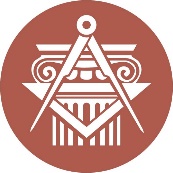 BUDAPESTI MŰSZAKI ÉS GAZDASÁGTUDOMÁNYI EGYETEMÉPÍTÉSZMÉRNÖKI KARkurzustípusheti óraszámjellegelőadás (elmélet)gyakorlatlaboratóriumi gyakorlatneve:beosztása:elérhetősége:szorgalmi időszakban végzett teljesítményértékelésekrészarányzárthelyitervfeladat tevékenységóra / félévrészvétel a kontakt tanórákon (előadás és gyakorlat együtt)12×4=48tervfeladatok otthoni elkészítése 50felkészülés a összegző teljesítményértékelésekre (vizsga)összesen:∑ 